Myślenice 13.02.2017r.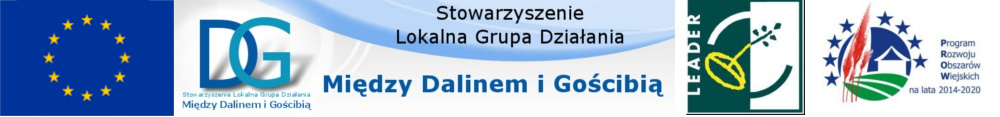 Zapytanie ofertoweWydruk publikacjiZamawiający: Stowarzyszenie LGD „Między Dalinem i Gościbią” Zaprasza do składania ofert na:Przedmiot zamówienia: wydruk publikacjiPrzewidywany termin realizacji: sierpień 2017rWarunki przyjęte przez zamawiającego:format – blok netto 235 x 297ilość stron 256,-zadruk 4+4 kreda 150 g. okleina: zadruk 4+ 0 + folia matowa kreda 130 gobwoluta: zadruk 4+ 0 + folia matowa kreda 150 gwyklejka biała offset 150 goprawa twarda, grzbiet okrągłyilość – 1000 egz. lub 1500 egz.dostawa do zamawiającego na adres – 32-400 Myślenice Słowackiego 28   Proszę o podanie wyceny na 1000 oraz 1500 egzemplarzy.Kryteria przyjęte przez zamawiającego:CenaJakość 3 wcześniejszych realizacji o podobnej specyfikacji zrealizowanych w okresie 2 ostatnich latPotwierdzenie kryteriów przyjętych przez zamawiającego:Udostępnienie do oceny 3 wykonanych opracowań podobnych do przedmiotu zamówienia.3 protokoły odbioru potwierdzające należyte wykonanie zamówienia z przeciągu ostatnich 3 latMiejsce i termin złożenia oferty: oferty należy składać w formie pisemnej w biurze Zamawiającego: 32-400 Myślenice Słowackiego 28, osobiście lub za pośrednictwem poczty tradycyjnej lub e-mail (biuro@dalin-goscibia.pl) w terminie do 17.02.2017r. godzina 14.00 (decyduje data i godzina wpływu oferty).Termin rozpatrzenia ofert: 10 dni roboczychOsoba do kontaktu: Kazimierz Dąbrowski tel. 609516766UWAGA!Wymagana forma płatności: przelew bankowy.Oferty złożone na innym formularzu niż wskazany zostaną odrzucone.LGD „Między Dalinem i Gościbią” w uzasadnionych przypadkach, w każdym czasie przed upływem terminu składania ofert, może zmienić treść Zapytania, anulować lub przedłużyć termin składania ofert.            …........................, ............ 2017 r.OFERTAWYDRUK PUBLIKACJINazwa Wykonawcy...............................................................................................................Adres Wykonawcy.................................................................................................................NIP    ….................................................................................................................................Szczegółowy opis przedmiotu zamówienia (należy dokładnie opisać na podstawie punktu 4 zapytania cenowego)….............................................................................................................................................................................................................................................................................................................................................................................................................................................................................................................................................................................................................................................................Termin realizacji przedmiotu zamówieniaOferuję wykonanie przedmiotu zamówienia za:Cenę netto..............................................zł (słownie złotych.......................................................)Podatek VAT...........................................zł (słownie złotych.......................................................)Cenę brutto.............................................zł (słownie złotych.......................................................)Oświadczam, że zapoznałem-łam się z opisem przedmiotu zamówienia i (wnoszę) (nie wnoszę) zastrzeżeń do jego treści. ………………………………………………………\…………………………………………………………………………………………………………………………………………………………………………………………………………………………………………………………………………………………………………………………………………………………………………………………………………Załączniki: 1,…..........................................................................................................................2. …...........................................................................................................................................3. …............................................................................................................................................4. ……........................................................................................................................................…..………………………………………                                                              ..………....................................................Data i podpis osoby przyjmującej ofertę		 	    Data, podpis i pieczęć wykonawcy